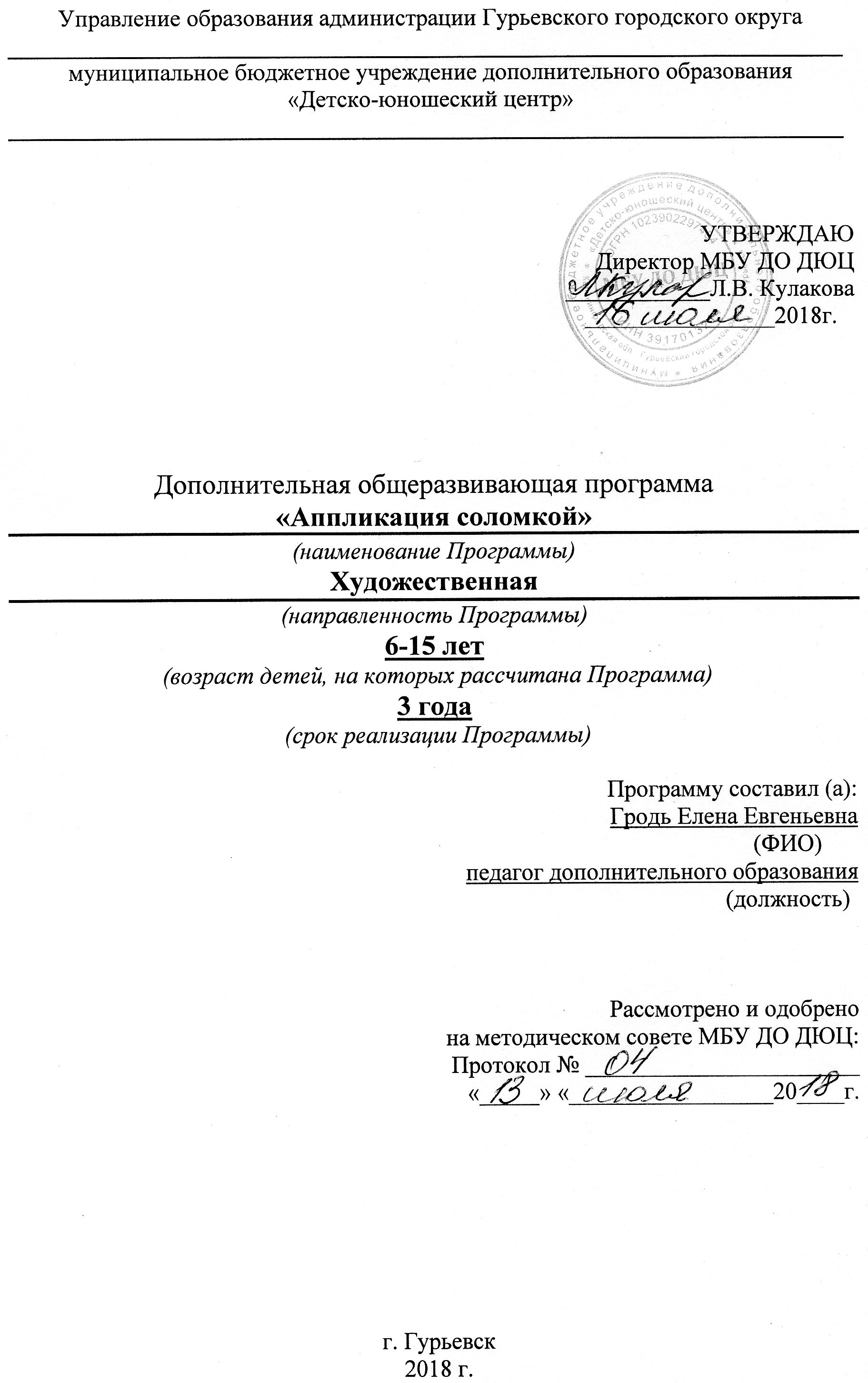 Пояснительная запискаНаправленность программы – художественная.Аппликация из соломки – это старинный вид ремесла и одновременно старинного прикладного искусства. Люди старались окружить себя предметами быта не только практичными, но и красивыми. Соломка в жизни крестьян была органическим материалом и в труде и в обрядовой деятельности. Много обрядов и праздников посвящалось хлебу, это и рождественские традиции, и зазывание весны с использованием соломенных птичек, и масленые обряды. Из соломки можно выполнить различные по своему назначению изделия: шкатулки, украшения, картины, интересные декоративные элементы и т.д.Соломка -  красивый и долговечный материал. Аппликации из соломки необычайно привлекательны, они отливают золотом, перламутром. Свет, исходящий от соломенных украшений неповторим. Он сочетает в себе энергию солнечных лучей и человеческих рук. Красота соломенных вещей совмещает простоту и благородство. Кроме того, соломка прекрасно сочетается с мешковиной, льном, деревом, засушенными цветами и другим природным материалом, что значительно расширяет степень использования её в работе. Новизна Программа заключается в том, что она построена на интеграции нескольких видов декоративно-прикладного и изобразительного искусства. В работе используется природный материал различного вида (янтарь, кора и спилы деревьев, ротанг и.т.д). Актуальность.Как бы стремительно не развивалось производство, технологии обработки материалов, изделия, созданные руками мастера всегда будут привлекать внимание и не только специалистов. Каждый человек стремится создать вокруг себя такое пространство, в котором ему уютно и комфортно. Как сделать подарок близкому человеку, чем удивить окружающих, когда уже удивить сложно? Кустарные промыслы в России имели обширное распространение и давали значительный заработок населению. Занимаясь в творческом объединении, дети и подростки профессионально самоопределяются, получают возможность более легкой адаптации и самореализации в обществе. Педагогическая целесообразность.Аппликация из соломки и сейчас пользуется заслуженным признанием. Аппликация – интересное и увлекательное занятие, которое может освоить человек в любом возрасте, главное, чтобы было желание. Работа по аппликации соломкой таит в себе большие воспитательные возможности:  в процессе работы у обучающихся развивается чувство цвета, пропорции, глазомер, тренируется рука, они учатся чувствовать материал, развивается фантазия, воображение, образное мышление, способность анализировать и сравнивать.Практические занятия, кроме решения художественно-эстетических задач, позволяют формировать общие трудовые навыки: аккуратность, бережное отношение и экономное использование материала, умение заранее предвидеть результаты своих действий.	Кусочки соломки различных оттенков оживают в руках детей. Дети превращают их в образы зверей, птиц, создают геометрические и растительные орнаменты.  	Практическая значимость.Заключается в структурировании учебно-тематического плана в определении содержания соответствующих тем программы на основе изложенных идей и принципов. Данная программа по декоративно-прикладному искусству преемственная, она продолжает развитие творческих способностей детей, дает им возможность получить необходимые знания, овладеть умениями и навыками декоративно-прикладной работы.Отличительные особенности.	Программа несёт глубокую экологическую направленность, составлена с учётом региональных особенностей и возможностей, предусматривает индивидуальный подход к ребёнку, развивает фантазию, творческое мышление и самостоятельность. Приобретая практические умения и навыки, дети приобщаются к прекрасному: учатся понимать красоту природы родного края, познают истоки народного декоративно-прикладного творчества, у них формируется чувство патриотизма, любви к своему народу, его культуре. Моя программа даёт возможность проследить динамику творческого роста, поддерживая пытливое стремление ребёнка узнать мир во всех его ярких красках и проявлениях, толкает к созиданию поисковой деятельности.	По мере поступления детей в объединение в каждой из трёх групп занимаются дети разных возрастов и с различными способностями, поэтому работа в объединении ведётся индивидуально с каждым ребёнком, а также используется групповая форма работы. Положительным аспектом работы смешанных групп является взаимопомощь обучающихся, обретение ими навыков толерантного взаимодействия с младшими и старшими детьми.Ведущая теоретическая идея данной программы - создание комфортной среды общения, развитие способностей, творческого потенциала каждого ребенка и его самореализации. Главной задачей педагога является умение заинтересовать детей, зажечь их сердца, развивать в них творческую активность, не навязывая собственных мнений и вкусов.	Ключевые понятия образовательной программы В образовательной программе используются следующие термины и понятия:Общие термины:Дополнительная общеобразовательная программа – документ, определяющий содержание дополнительного образования. К дополнительным образовательным программам относятся: дополнительные общеразвивающие программы, дополнительные предпрофессиональные программы (Ст.12 п.4 ФЗ-273 «Об образовании в РФ»).Учебный план – документ, который определяет перечень,   последовательность и распределение по периодам обучения учебных предметов, курсов, дисциплин (модулей), практики, иных видов учебной деятельности и, если иное не установлено настоящим Федеральным законом, формы промежуточной аттестации обучающихся.Рабочая программа – часть образовательной программы, определяющий объем, содержание и порядок реализации дополнительных общеобразовательных программ.  Учащиеся – лица, осваивающие образовательные программы начального общего, основного общего или среднего общего образования, дополнительные общеобразовательные программы;Средства обучения и воспитания – приборы, оборудование, включая спортивное оборудование и инвентарь, инструменты (в том числе музыкальные), учебно-наглядные пособия, компьютеры, информационно-телекоммуникационные сети, аппаратно-программные и аудиовизуальные средства, печатные и электронные образовательные и информационные ресурсы и иные материальные объекты, необходимые для организации образовательной деятельностиСпециальные термины:Аппликация – один из видов изобразительной техники, основанной на вырезании и наложении различных форм и закреплении их на другом материале, принятом за фон. Соломка – трубчатый стебель злаковых растений. Проект – план создания чего-либо, включающий в себя описание, чертежи, макеты и т.п. Фон – основа для композиции.Пейзаж – изображение природы.Композиция – элемент художественной формы, придающий произведению единство и целостность.Симметрия - соразмерность, одинаковость в расположении частей чего-нибудь по противоположным сторонам.Орна́мент — узор, основан на повторе и чередовании составляющих его элементов.Ротанг -  Лианообразная тропическая пальма, гибкие, тонкие стебли такой пальмы, идущие на изготовление мебели, корзин и т.п.Цель:         Развитие художественных способностей с использованием природного материала, постижение красоты родного края, изучение произведений декоративно-прикладного искусства, приобретение практических навыков изделий из соломки.Задачи:Образовательные:- познакомить с истоками народного творчества и ролью декоративно- прикладного творчества в жизни общества;- обучить всему процессу работы аппликации из соломки (заготовка, обработка, техника и способы аппликации);- научить создавать красивые вещи своими руками.Воспитательные:- воспитывать чувство бережного отношения к природе;- способствовать воспитанию у детей взаимного уважения друг к другу, к результатам своего и чужого труда;- воспитывать чувство взаимопомощи в работе;Развивающие:- развивать умение создавать собственные композиции изделий;- способствовать развитию творческих способностей и эстетического вкуса детей.- сформировать у детей чувство цвета, пропорции, моторику рук, глазомер.Принципы содержания образовательной программыГуманизация: видеть в ребёнке прежде всего не объект воспитания, а личность с её неповторимым своеобразием, склонностями и задатками, стремящуюся к реализации своих творческих способностей.Вариативность: Учёт интересов и потребностей каждого ребёнка, возрастных и индивидуальных особенностей в процессе учебно-воспитательной работы.Доступность:  идти от простого к сложному, от неизвестного к известному.Природосообразность: Защита и сохранение окружающей среды. Забота о сохранении и укреплении здоровья ребёнка в ранней степени общественного развития. Подготовка его к жизни, труду.Валеолезация: Развитие мелкой моторики рук и пальцев, которая благоприятно действует на нервную систему и умственное развитие. Проведение физ. минуток, и гигиенических требований, которые позволяют выработать у ребёнка прочные культурно-гигиенические навыки.Формы организации учебного процесса. Основной формой обучения является практическая работа.Используются также различные методы обучения: словесный (рассказ, беседа, лекция);наглядный (показ, демонстрация, экскурсия);практический (работа над эскизом, созданием композиции);исследовательский (самостоятельный поиск эскизов, для   разработки композиций).репродуктивный метод (деятельность обучаемых носит алгоритмический характер, т.е. выполняется по инструкциям, предписаниям, правилам в аналогичных, сходных с показанным образцом); объяснительно-иллюстративный метод; метод проблемного изложения материала; частично-поисковый.Возраст детей В объединении занимаются дети в возрасте от 7 до 15 лет. Условия набораНабор учащихся осуществляется на бесконкурсной основе, в объединение принимаются все желающие. Прогнозируемые результатыдолжны знать:Правила техники безопасности при работе с инструментами (ножницы, нож, утюг, клей).Время сбора соломы и способы её обработки и хранения.Способы тонирования соломы.Понятие об аппликации из соломы, как одного из видов декоративно-прикладного искусства.Технику составления цветочной композиции.Технику приклеивания соломы на кальку.Художественные промыслы России.Законы построения композиции.Правила построения перспективы.Дополнительные природные материалы используемые в композициях с соломкой.Последовательность построения сложного архитектурного сооружения (церковь).Ознакомиться с видами плетения из соломы.должны уметь:Правильно обращаться с инструментами в соответствии с правилами техники безопасности.Собирать и обрабатывать соломуПриклеивать солому на калькуНатягивать ткань на основуВырезать шаблоны изображенияДелать раскладку изображения по деталям.Изготавливать листья, цветы и фигурные детали из соломы.Выполнять работу из соломки на тему: «Цветочная композиция».Выполнять работу из соломки на тему: «Животный мир».Доводить начатое дело до конца.Работать и общаться в коллективе.Вводить в композицию ощущение движения (повороты цветов, наклоны листьев).Владеть техникой нарезания ромбиков из соломы и сборки их на деталь.Соблюдать правила перспективы.Уметь придавать соломе светлые и тёмные оттенки.Использовать янтарь, ракушки, кора деревьев и д.р. в композициях.Изготавливать листья и лепестки сложной формы.Самостоятельно составлять композиции.Выбирать сюжеты и разрабатывать эскизы.Детализировать, аккуратно изготавливать детали.Ставить и решать самостоятельные творческие задачи.Освоить один из простейших видов плетения.Воспитательные результатыВажнейшим предполагаемым результатом образовательной деятельности является развитие личностных качеств ребёнка. Занятия в объединении раскрывают индивидуальные творческие способности, воспитывают желание творить и самовыражаться, развивают трудолюбие, усидчивость, аккуратность в работе и стремиться доводить до конца начатое дело.	Очень важно проследить изменения личностных качеств, в процессе общения ребёнка с педагогом и сверстниками.  Это прежде всего- организационно волевые качества: терпение, воля, самоконтроль, ориентационные качества – самооценка, интерес к занятиям.	Важно сформировать у ребёнка объективную самооценку. Он должен знать свои достоинства и недостатки, стремиться их исправить. Особое значение имеет интерес ребёнка к занятиям. Создание ситуации успехаПерсональные выставкиПоэтапное планирование ожидаемого результатаМеханизм оценивания образовательных результатов.Контроль уровня освоения материала учащимися  осуществляется по результатам выполнения практических заданий на каждом  занятии, по результатам тестирования, завершающим теоретические разделы программы. Критерии оценки результативности определяются на основании содержания образовательной программы и в соответствии с ее прогнозируемыми результатами.  Оценивание результатов тестирования  условно  производится по пятибалльной системе:Отличное освоение – 5: успешное освоение воспитанником более 70 процентов содержания образовательной программы;Хорошее – 4: успешное освоение воспитанником от 60 до 70% содержания образовательной программы Удовлетворительное – 3: успешное  освоение воспитанником от 50 до 60% содержания образовательной программыСлабое – 2: освоение воспитанником  менее 50 % содержания образовательной программы.Полное отсутствие – 1Формы контроля	В процессе обучения осуществляется контроль за уровнем усвоения программы. По итогам пройденных тем года проводится тестирование в каждой группе, где они должны продемонстрировать полученные знания и умения, подтвердить теоретические и практические знания, предоставить на отчётную выставку свои работы по всем темам года.	 Большое воспитательное значение имеет подведение итогов работы, анализ и её оценка. Оценка всегда носит объективный, обоснованный характер, т.к. критические замечания не по существу лишают ребёнка радости и могут вызвать нежелание продолжать работу.	Наиболее подходящая форма оценки – это организованный просмотр выполненных работ во время проведения годовой итоговой выставки.	Система контроля включает в себя участие детей в выставках различного уровня, где ребята получают дипломы и грамоты, а также оценку своей творческой работы независимы жюри.Важным элементом механизма оценивания образовательных результатов является рейтинг творческой активности учащихся в конкурсах, выставках и иных мероприятиях различных уровней. Формы подведения итоговИзготовление зачётной работы по каждой темеИтоговая годовая аттестация по группам     ( тестирование, выставка творческих работ)Участие в районных, городских выставках, фестиваляхВыдача свидетельств об окончании трёхгодичного обучения в объединенииМетодика отслеживания ожидаемых результатовДля каждого года обучения по основным разделам курса «Аппликация соломкой» выделяются измеряемые параметры, соответствующие ожидаемым результатам. В технологической таблице по краям оценочной шкалы (от 1 до 10 баллов) фиксируются минимальный и максимальный уровни выраженности этих параметров. Отдельной строкой выделяется развитие личностных качеств ребёнка. Пользуясь шкалой, я определяю у конкретного ребёнка степень освоения того или иного предметного параметра, а также уровень развития конкретных личностных качеств. Среднеарифметические результаты по каждому из выделенных в таблице разделов заносится в индивидуальную карту освоения образовательной программы. Заполнение карты осуществляется 2 раза в год – в начале и конце учебного года.Организационно-педагогические условия реализации программыОбразовательный процесс осуществляется на основе учебного плана, рабочей программы и регламентируется расписанием занятий.В качестве нормативно-правовых оснований проектирования данной программы выступает Федеральный закон Российской Федерации от 29.12.2012 г. №273-ФЗ «Об образовании в Российской Федерации», приказ Министерства образования Российской Федерации от 29.08.2013 г. № 1008 «Об утверждении порядка организации и осуществления образовательной деятельности по дополнительным общеобразовательным программам», Устав учреждения, правила внутреннего распорядка обучающихся, локальные акты учреждения. Режим занятий Образовательная деятельность проводятся в течение всего календарного   года, с 1 сентября по 31 августа, который делится на учебный период  по общеразвивающей программе и летний период.   Учебный период Начало учебного периода- 1 сентябряОкончание учебного периода – 31 маяУчебный период состоит из аудиторных и внеаудиторных занятий.-продолжительность аудиторные занятия – 36 недель-продолжительность внеаудиторных занятий- 3 неделиЛетний период:Начало летнего периода – 1 июня;Окончание летнего периода – 31 августа;Летний период состоит из внеуадиторных занятий и самоподготовки.-Продолжительность внеаудиторных занятий–7 недель;           -Продолжительность самоподготовки-6 недель   Комплектование в группы производится с 1 июня по 1 сентября          текущего года для групп второго и последующих годов обучения,и до 10 сентября – для первого года обучения.Образовательная программа рассчитана на три года обучения. Возможны базовый и углубленный уровень прохождения программы. Базовый уровень 1 года обучения рассчитан на 72 часа (36 аудиторных занятий),  углубленный – на 144 часа (72 аудиторных занятия). Базовый уровень 2 и 3 года обучения рассчитан на 144 часа (72 аудиторных занятий),  углубленный – на 216 часов (72 аудиторных занятия). Содержание углубленного варианта программы расширено за счет включение дополнительных часов на проектную деятельность, подготовку учащихся в  выставках, фестивалях, конкурсах.Общее количество часов базового уровня, включая летний период, составляет 520 часов. Общее количество часов углубленного уровня, включая летний период, составляет 832 часа. Режим занятий, базовый уровень:Для первого года обучения - 1 занятие  в неделю. Продолжительность занятия – два академических часа с 10-минутным перерывом. Продолжительность академического часа – 45 минут.Для второго и третьего годов обучения – 2 занятия в неделю. Продолжительность занятия – два академических часа с 10-минутным перерывом. Продолжительность академического часа – 45 минут.Режим занятий, углубленный уровень:Для первого года обучения - 2 занятия  в неделю. Продолжительность занятия – два академических часа с 10-минутным перерывом. Продолжительность академического часа – 45 минут. Для второго и третьего годов обучения – 2 занятия в неделю. Продолжительность занятия – три академических часа с 10-минутным перерывом Продолжительность академического часа – 45 минут.Формы работы  в летний период: В летний период занятия детей в объединении проводятся в разных формах и видах: экскурсии, поездки, выставки, конкурсы, участие в работе летнего  оздоровительного лагеря, самоподготовка. УЧЕБНЫЙ ПЛАН(базовый уровень)УЧЕБНЫЙ ПЛАН(углубленный уровень)КАЛЕНДАРНЫЙ   ГРАФИКСОДЕРЖАНИЕ КУРСА1 год обучения Введение. Знакомство с планом работы, задачи объединения. Правила техники безопасности и личной гигиены. Волшебный мир соломки. История соломки. Особенности соломки различных зерновых культур. Разнообразие окраски и переливчатый блеск соломки. Знакомство с работами и техника их выполнения. Заготовка и обработка соломки. Особенности строения стебля (средней и нижней его части) зерновых культур. Подготовка соломки для аппликации. Инструменты. Техника безопасности при работе с режущими и колющими инструментами.Виды соломенной аппликации. Сплошное, контурное, смешанное изображение, особенности его выполнения. Композиция геометрического характера. Орнамент. Геометрический орнамент. Растительный орнамент. Практическая работа. Выполнение аппликации в трех изображениях.Способы работы с соломкой. Технологические особенности выполнения работ способами «аппликации» и « по деталям». Практические работы. Выполнение работы обоими способами.Построение композиции. Законы построения композиции. Методы графического изображения. Правила перспективы. Зарисовка эскизов.Оформление готовой работы. Фон (цветной картон, бархатная бумага, ткань, спил дерева, окрашенный в темный цвет). Окантовка работы. Рамки ( картонные, из природного материала, бросового материала, дерева).Цветочные композиции. Техника изготовления: Ромашки, василька, розы, мака, ирисов, фантазийных цветов. Деталировка цветка, изготовление деталей цветка. Метод сборки.Животный мир в природе. Выбор рисунка. Деталировка рисунка на кальку. Наклеивание соломы на кальку. . Сборка деталей на основе. Оформление работы.Свободное творчество. Работа обучающихся по реализации своих творческих замыслов. Выполнение работ к традиционным праздникам.Выполнение творческих работ и проектов. Изготовление изделий декоративно-прикладного искусства для украшения интерьера. Участие в конкурсах, выставках фестивалях. Промежуточная и итоговая аттестация.Итоговое занятие. Подведение итогов года, оформление итоговой выставки.II год обученияВведение. Знакомство с планом работы, задачи объединения. Знакомства с художественными промыслами России. Правила техники безопасности и личной гигиены. Инструменты и приспособления для работы с соломой.Технология обработки соломы. Виды и качество соломы применяемой для аппликации. Сбор соломы.  Нарезка, очистка и разглаживание соломы.Тонирование соломы. Применение перекиси водорода для получения светлых оттенков соломы. Использование питьевой соды для получения жёлтых оттенков соломы. Применение утюга и Эл. плитки для получения тёмных оттенков соломы. Использование анилиновых красителей для получения цветной соломы.Применение  природных материалов. Сбор, обработка, сортировка природных материалов (текстура спила, ракушки, янтарь, кора деревьев и т.д.)Построение композиции. Законы построения композиции. Методы графического изображения. Правила перспективы. Зарисовка эскизов.Оформление готовых работ. Фон (цветной картон, бархатная бумага, ткань, спил дерева, окрашенный в темный цвет). Окантовка работы. Рамки ( картонные, из природного материала, бросового материала, дерева)Изготовление цветов сложной формы. Техника изготовления: ромашки, василька, розы, мака, ирисов, фантазийных цветов. Панно «Ромашки». Панно «Маки». Декоративное панно с цветами.Изготовление листьев сложной формы. Техника изготовления: простого листа, зубчатого листа, листа с отворотом. Выполнение композиции из листьев. Способы изготовления листьев с использованием «рубашки». Композиция в круге из листьев.Цветочные плоскостные композиции. Декоративное панно «Букет». Композиция в вазе. Композиции в круге. Цветы в орнаменте. Композиции из полевых цветов. Композиция «Цветы в корзине.Пейзаж. Пейзаж – терминология. Правила построения перспективы. Определение горизонта но основе. Метод изображения неба. Метод изображения водной глади.  Метод изображения земной поверхности. Метод изображения деревьев. Пейзаж леса. Морской пейзаж. Деревенский пейзаж. Пейзаж в смешанной технике в соответствии с законами воздушной перспективы.Свободное творчество. Работа обучающихся по реализации своих творческих замыслов. Выполнение работ к традиционным праздникам.Массовая работа с учащимися.Участие детей в конкурсах, выставках, фестивалях.Выполнение творческих работ и проектов (для углубленного уровня)Изготовление изделий декоративно-прикладного искусства для украшения интерьера. Участие в конкурсах, выставках фестивалях.Промежуточная и итоговая аттестация учащихся.Тестирование. Персональные выставки.Итоговое занятие. Подведение итогов года, оформление итоговой выставки.III год обученияВведение. Знакомство с планом работы, задачи объединения. Знакомства с художественными промыслами России. Правила техники безопасности и личной гигиены. Инструменты и приспособления для работы с соломой.Технология обработки соломы. Виды и качество соломы применяемой для аппликации. Сбор соломы.  Нарезка, очистка и разглаживание соломы.Тонирование соломы. Применение перекиси водорода для получения светлых оттенков соломы. Использование питьевой соды для получения жёлтых оттенков соломы. Применение утюга и Эл. Плитки для получения тёмных оттенков соломы. Использование анилиновых красителей для получения цветной соломы.Применение природных материалов. Сбор, обработка, сортировка природных материалов (текстура спила, ракушки, янтарь, кора деревьев и т.д.)Построение композиции. Законы построения композиции. Методы графического изображения. Правила перспективы. Зарисовка эскизов.Оформление готовых работ. Фон (цветной картон, бархатная бумага, ткань, спил дерева, окрашенный в темный цвет). Окантовка работы. Рамки ( картонные, из природного материала, бросового материала, дерева).Объёмные цветочные композиции. Использование в аппликации соломкой объемных композиций. Технология и приемы выполнения объемных деталей цветов, листьев и других элементов композиции. Декоративное панно «Все краски лета».Архитектурные сооружения. Изображение памятников архитектуры Калининградской области. Декоративное панно «Кафедральный собор». Декоративное панно «Храм» (церковь Николая Чудотворца, церковь живоначальной Троицы). Использование элементов соломоплетения. Виды соломоплетения. Плоское плетение «Зубатка» из 4-х соломин. Плоское плетение «Зубатка» с поворотом. Обрамление панно плетением из ротанга.Сюжетно-тематические композиции. Особенности выполнения сюжетной аппликации. Техника криволинейной аппликации. Композиция «На лугу». Панно «Журавли». Иллюстрация к сказкам.Свободное творчество. Работа обучающихся по реализации своих творческих замыслов. Выполнение работ к традиционным праздникам. Массовая работа с учащимися. Участие детей в конкурсах, выставках, фестивалях.Выполнение творческих работ и проектов. Изготовление изделий декоративно-прикладного искусства для украшения интерьера. Участие в конкурсах, выставках фестивалях.Промежуточная и итоговая аттестация. Тестирование. Персональные выставки.Итоговое занятие. Подведение итогов года, оформление итоговой выставки. Рекомендации по работе в летний период.Материально техническое обеспечение программы    Для работы объединения необходимо достаточно светлое, просторное помещение. Столы должны стоять так, чтобы на них падало как можно больше естественного света. Во избежание порчи столов во время работы при резании соломы надо, чтобы у каждого ребёнка был лист плотного картона или рабочая дощечка.    Для хранения инструментов и незаконченных работ желательно для каждого ребёнка иметь прочную картонную коробку. После каждого занятия коробки ставят в специально отведённый для этого шкаф. В помещении объединения должны быть шкафы для хранения поделок, инструментов и материалов, методической литературы. На стенах  мастерской  можно оформить постоянно действующую выставку детских работ.    Для изготовления художественных изделий из соломки необходимо иметьследующие инструменты и материалы:• острые ножницы для аппликационных работ;• большие ножницы для нарезания соломин и отсекания плотных участков стебля;• ножи-резаки для инкрустации, расщепления соломин на полоски одинаковой ширины;• кисти для работы с клеем;• карандаши простые для выполнения и перевода эскизов для аппликации;• линейки и циркули для выполнения размётки;• бумага писчая, калька, бумага копировальная;• цветной картон;• скрепки, кнопки;• рамки деревянные;• утюг;    При работе с соломой  используется клей ПВА, для тонирования соломы используем анилиновые красители, соду, перекись водорода.    В конце июля необходимо заготовить сырьё: рожь, овёс, ячмень, другие злаковые. Все необходимые инструменты, материалы и сырьё готовятся летом до комплектования групп объединения.    В  кабинете  целесообразно оформить стенд  «Правила по технике безопасности».Методическое обеспечение программыПриёмы и методы.	Для освоения данной программы на занятиях применяются различные методы обучения (словесные, наглядные, практические).Каждое занятие по темам программы, как правило, включает теоретическую и практическую часть. Практическая часть является естественным продолжением и закреплением теоретических знаний.	Теоретический материал обычно даётся в начале занятия. Новую тему, то или иное занятие необходимо объяснять просто и доходчиво, обязательно закрепляя объяснение показом наглядного материала и показом приёмов работы.	Практические занятия – основная форма работы с детьми, где умения закрепляются, в ходе повторения – совершенствуются, а на основе самостоятельных упражнений и применения отработанных на практике приёмов у детей формируются навыки работы с различными инструментами и материалами.	Важную роль выполняет здесь демонстрация образца картины, изготовленной руководителем или старшими детьми. Наглядность результата своей будущей работы стимулирует детей, побуждает их внимательно осваивать технологический процесс.Формы занятий	Групповые занятия являются основным видом занятий. Количество детей в группе 10-12 человек. Особенность данной программы является то, что все группы разновозрастные, что даёт возможность создать интересный микроклимат в коллективе, где старшие помогают младшим,  выступая помощниками педагога, а младшие дети стремятся достичь успехов старших товарищей. Дети учатся работать и общаться в коллективе.	Выполнение заданий в группе воспитанников обычно происходит неравномерно, что продиктовано физиологическими особенностями ребёнка, поэтому необходимо проводить индивидуальную работу с детьми. 	Выбирая методы обучения и методические приёмы с учётом знаний и практических навыком, методика обучения в начале освоения программы отличается от той, которая применяется в конце.	Основным методом передачи информации детям в начальный период обучения является репродуктивный метод – метод копирования. На этом этапе необходимо добиться от воспитанников точности и аккуратности в копировании образцов, а в дальнейшем на 2-ом году обучения не ставиться задача точного повторения образца, а с его помощью вырабатываются желания усовершенствовать, изменить и желание творить самому.	 Постоянно развивая интерес воспитанников к творческим занятиям, выбираются такие формы их проведения, при которых предоставляется возможность самостоятельного творческого подхода к заданию. Поощряется смелость в поисках новых форм и декоративных средств выражения художественно7о образа, проявление детской фантазии и изобретательства в использовании различного природного материала.	 Большое значение в деле художественного и эстетического воспитания имеют экскурсионные занятия. Посещение выставок и музеев развивают художественное восприятие, воображение, фантазию. Экскурсии и прогулки на природе благотворно влияют на познавательную мотивацию, расширение кругозора детей.	Участие в выставках различного уровня дают почувствовать воспитанникам значимость – и свою личную и своего творческого труда.Для реализации рабочей программы используются следующие формы проведения занятий:Вводное занятие – педагог знакомит обучающихся с техникой безопасности, особенностями организации обучения и предлагаемой программой работы на текущий год. Ознакомительное занятие – педагог знакомит детей с новыми методами работы в тех или иных техниках с различными материалами (учащиеся получают преимущественно теоретические знания).Занятие с натуры – специальное занятие, предоставляющее возможность изучать азы рисунка и живописи, используя натуру.Занятие по памяти – проводится после усвоения детьми полученных знаний в работе с натуры; оно дает ребёнку возможность тренировать свою зрительную память.Тематическое занятие – детям предлагается работать над иллюстрацией к сказкам, литературным произведениям. Занятие содействует развитию творческого воображения ребёнка.Занятие проверочное – (на повторение) помогает педагогу после изучения сложной темы проверить усвоение данного материала и выявить детей, которым нужна помощь педагога.Конкурсное игровое занятие – строится в виде соревнования в игровой форме для стимулирования творчества детей.Занятие-экскурсия – проводится в музее, на выставке с последующим обсуждением в изостудии.Комбинированное занятие – проводится для решения нескольких учебных задач.Итоговое занятие – подводит итоги работы детского объединения за учебный год. Может проходить в виде мини-выставок, просмотров творческих работ, их отбора и подготовки к отчетным выставкам.Используются также различные методы обучения: словесный (рассказ, беседа, лекция);наглядный (показ, демонстрация, экскурсия);практический (работа над чертежом, эскизом, созданием модели, макета);исследовательский (самостоятельный поиск эскизов, чертежей для   разработки моделей, макетов).репродуктивный метод (деятельность обучаемых носит алгоритмический характер, т.е. выполняется по инструкциям, предписаниям, правилам в аналогичных, сходных с показанным образцом ситуациях); объяснительно-иллюстративный метод; метод проблемного изложения материала; частично-поисковый.Работа с родителями 	Работа объединения может стать гораздо результативнее и эффективнее, когда в его деятельность вовлечь близких для ребёнка людей – его родителей. Исходя из этого в нашем объединении большое внимание уделяется работе с семьёй, так как тесная связь с родителями позволяет лучше узнать детей, решить многочисленные проблемы. Все совместные мероприятия стараемся проводить в тёплой, доверительной атмосфере, чтобы отношения педагога, детей и родителей становились более гармоничными. Одна из основных и традиционных форм взаимодействия с родителями – родительские собрания. Тематика таких собраний разная. Также родители активно участвуют в праздниках проводимые в ДЮЦе, не редко становятся членами жюри для оценивания того или иного конкурса.ЛитератураНормативные актыФедеральный закон Российской Федерации от 29.12.2012 г. №273-ФЗ «Об образовании в Российской Федерации»;Приказ Министерства образования Российской Федерации от 29.08.2013 г. № 1008 «Об утверждении порядка организации и осуществления образовательной деятельности по дополнительным общеобразовательным программам»;Постановление Главного государственного санитарного врача Российской Федерации от 04.07.2014 г. № 41 «Об утверждении СанПиН 2.4.4.3172-14 "Санитарно-эпидемиологические требования к устройству, содержанию и организации режима работы образовательных организаций дополнительного образования детей"».Концепция развития дополнительного образования детей в Российской Федерации до 2020 года; Режим доступа: http://dopedu.ru/gos-politika/564-concept-utv.htmlСтратегия развития воспитания в Российской Федерации на период до 2025 г. Режим доступа: http://www.rg.ru/2015/06/08/vospitanie-dok.html Концепция духовно-нравственного воспитания и развития личности гражданина России. Режим доступа: http://standart.edu.ru/Литература для педагога1. Артамонова Е. В. Соломка, скорлупка, цветочек – подарки для мам и для дочек: Секреты-самоделки – М.: Изд-во ЭКСМО-Пресс, 2012. – 64 с.2. Аппликационные работы в начальных классах: Кн. Для учителя / И.К. Щеблыкин, В.И. Романина, И.И. Кагакова. – 2-е изд., испр. и доп. – М.:Просвещение, 2013. – 191 с.: ил. 3. Белецкая Л.Б. Флористика / Л.Б. Белецкая, К.А. Боброва. – М.: ООО «Издательство АСТ»; Донецк: «Сталкер», 2012. – 77, (3) с: ил. – Подарок своими руками).4. Белецкая Л.Б. Прессованная флористика: картины из цветов и листьев.- М.: Изд-во Эксмо, 2012. – 64 с.: ил.5. Бытовые изделия из соломки / З.В. Козлова (и др.). – Ростов н /Д: Феникс, 2013. – 224 с. – (Город мастеров).6. Голубева Н.«Аппликации из природных материалов» М. Культура и традиции .7. Загребаева Л.В. «Плетение из соломки, бересты и лозы» Минск «Миринда» 8. Нагибина М.И. Плетение для детворы из ниток, прутьев и коры. Популярное пособие для родителей и педагогов / Художники М.В. Дубов, В.Н. Куров. – Ярославль: «Академия развития», 2012. – 227 ил. – (Серия: «Вместе учимся мастерить»).9. Нагибина М.И. Природные дары для поделок и игры. Популярное пособие для родителей и педагогов. /Художники М.В. Душин, В.Н. Куров. – Ярославль: «академия развития», 2012. – 192 с., ил. – (Серия: «Вместе учимся мастерить»).10. Природный материал и фантазия. 5-9 классы: программа, рекомендации, разработки занятий /авт.- сост. Л.И.Трепетунова. – Волгоград: Учитель, 2012. 255 с.: ил. 11. Савиных В.П. Умельцу о поделочных материалах. – Мн.: Полымя, 2012. - 320 с.: ил.Технология. Организация кружковой работы в школе. Конспекты занятий по темам «Аппликация из щепы», «Инкрустация из соломки», «Монотипия и флористика») /авт.- сост. О.Н. Маркелова. – Волгоград: Учитель, 2013.- 184 с.12. Студия декоративно-прикладного творчества: программы, организация работы, рекомендации \ авт.-сост. Л. В. Горнова и др. – Волгоград: Учитель, 2013 – 250 с.Интернет-ресурсыhttp://innadanchenko.com/g-e-bulyigina-chudo-solomkahttp://www.vse-dlya-detey.ru/podelki/applikatsiya/507-applikatsiya-iz-solomki.htmlhttp://www.narodko.ru/article/orna/razn/applikacia_colomkoi.htmhttp://www.liveinternet.ru/users/naniana/post227882462№ п/пРаздел программы/ Предмет, дисциплина, модульРаздел программы/ Предмет, дисциплина, модульРаздел программы/ Предмет, дисциплина, модульРаздел программы/ Предмет, дисциплина, модульТеоретическиеТеоретическиеТеоретическиеПрактичес-киеПрактичес-киеПрактичес-киеВсегоВсегоВсего№ п/пI год обученияI год обученияII год обученияIII год обучения1 годII годIIIгод1 годII годIIIгод1 годII годIIIгод1.ВведениеВведениеВведениеВведение222---2222.Волшебный мир соломки.Волшебный мир соломки.Технология обработки соломыТехнология обработки соломы1126347463.Виды соломенной аппликации.Виды соломенной аппликации.Тонирование соломыТонирование соломы12246858104.Способы работы с соломкой.Способы работы с соломкой.Применение природных материаловПрименение природных материалов2124146265.Построение композицийПостроение композицийПостроение композицийПостроение композиций144441058146.Оформление готовых работОформление готовых работОформление готовых работОформление готовых работ12242854107.Цветочные композицииИзготовление цветов сложной формыИзготовление цветов сложной формыОбъёмные цветочные композиции 23410310126148.Животный мир в природеИзготовление листьев сложной формыИзготовление листьев сложной формыАрхитектурные сооружения22210410126129.Цветочные плоскостныекомпозицииЦветочные плоскостныекомпозицииИспользование элементов соломоплетения-14-78-81210ПейзажПейзажСюжетно - тематические композиции-26-820-122611.Свободное творчествоСвободное творчествоСвободное творчествоСвободное творчество---106161061612.Массовая работа с учащимисяМассовая работа с учащимисяМассовая работа с учащимисяМассовая работа с учащимися---4210421013Промежуточная или итоговая аттестация учащихся.Промежуточная или итоговая аттестация учащихся.Промежуточная или итоговая аттестация учащихся.Промежуточная или итоговая аттестация учащихся.224---22414.Итоговое занятиеИтоговое занятиеИтоговое занятиеИтоговое занятие-222222Всего аудиторных занятийВсего аудиторных занятийВсего аудиторных занятийВсего аудиторных занятий727214415.Внеаудиторный периодВнеаудиторный периодВнеаудиторный периодВнеаудиторный период20204016.СамоподготовкаСамоподготовкаСамоподготовкаСамоподготовка121224Всего внеаудиторных занятийВсего внеаудиторных занятийВсего внеаудиторных занятийВсего внеаудиторных занятий323264Всего:Всего:Всего:Всего:Всего:104104208№ п/пРаздел программы/ Предмет, дисциплина, модульРаздел программы/ Предмет, дисциплина, модульРаздел программы/ Предмет, дисциплина, модульРаздел программы/ Предмет, дисциплина, модульТеоретическиеТеоретическиеТеоретическиеПрактичес-киеПрактичес-киеПрактичес-киеВсегоВсегоВсего№ п/пI год обученияI год обученияII год обученияIII год обучения1 годII годIIIгод1 годII годIIIгод1 годII годIIIгод1.ВведениеВведениеВведениеВведение233---2332.Волшебный мир соломки.Волшебный мир соломки.Технология обработки соломыТехнология обработки соломы8336991412123.Виды соломенной аппликации.Виды соломенной аппликации.Тонирование соломыТонирование соломы23341212615154.Способы работы с соломкой.Способы работы с соломкой.Применение природных материаловПрименение природных материалов2334666995.Построение композицийПостроение композицийПостроение композицийПостроение композиций263815121021186.Оформление готовых работОформление готовых работОформление готовых работОформление готовых работ23361215815187.Цветочные композицииИзготовление цветов сложной формыИзготовление цветов сложной формыОбъёмные цветочные композиции 4632415212821248.Животный мир в природеИзготовление листьев сложной формыИзготовление листьев сложной формыАрхитектурные сооружения4362418212821279.-Цветочные композицииЦветочные композицииИспользование элементов соломоплетения-69-2118-272710-ПейзажПейзажСюжетно - тематические композиции-63-1515-211811.Свободное творчествоСвободное творчествоСвободное творчествоСвободное творчество---20181520181512.Массовая работа с учащимисяМассовая работа с учащимисяМассовая работа с учащимисяМассовая работа с учащимися---18272418272413Промежуточная или итоговая аттестация учащихся.Промежуточная или итоговая аттестация учащихся.Промежуточная или итоговая аттестация учащихся.Промежуточная или итоговая аттестация учащихся.233---23314.Итоговое занятиеИтоговое занятиеИтоговое занятиеИтоговое занятие---233233Всего аудиторных занятийВсего аудиторных занятийВсего аудиторных занятийВсего аудиторных занятий14421621615.Внеаудиторный периодВнеаудиторный периодВнеаудиторный периодВнеаудиторный период40606016.СамоподготовкаСамоподготовкаСамоподготовкаСамоподготовка243636Всего внеаудиторных занятийВсего внеаудиторных занятийВсего внеаудиторных занятийВсего внеаудиторных занятий649696Всего:Всего:Всего:Всего:Всего:208312312Год реали-зации программы Учебный период  Учебный период  Учебный период  Учебный период  Учебный период  Учебный период  Учебный период  Учебный период  Учебный период  Учебный период  Учебный период  Учебный период  Учебный период Летний периодЛетний периодЛетний периодЛетний периодПродолжительностькалендарного годаГод реали-зации программысентябрьсентябрьоктябрьноябрьдекабрьянварьянварьфевральмартапрельмаймаймайиюньиюльиюльавгустПродолжительностькалендарного годаI год обучения1,5 нед.2,5 нед4недели4 недели5 недель1,5нед.3 нед.4 недели5 нед.4 недели4,5 недели4,5 неделиПро-меж.аттестация4 нед.3 24 нед.52 неделиII год обучения4 недели4 недели4недели4 недели5 недель1,5 нед.3 нед.4 недели5 нед.4 недели3 недПро-меж.аттестация1,5 нед.4 нед3 2 4 нед52 неделиIII год обучения4 недели4 недели4недели4 недели5 недель1,5 нед.3 нед.4 недели.5 нед.4 недели3 нед.Ито-говая аттестация1,5 нед.4 нед3 2 4 нед52 неделиАудиторные занятия по расписанию  - 36 недельВнеаудиторный  период - 10 недельCамоподготовка – 6 недельВ конце учебного года проводится промежуточная и итоговая аттестации. 